			Masáže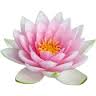 Hana Pichlová - 724 120 913www.dellu.cz                                                                                                                                              Bazovského 1229/6,Praha 6 Řepy                                Otevírací doba:po – pá  (dle tel. objednávek)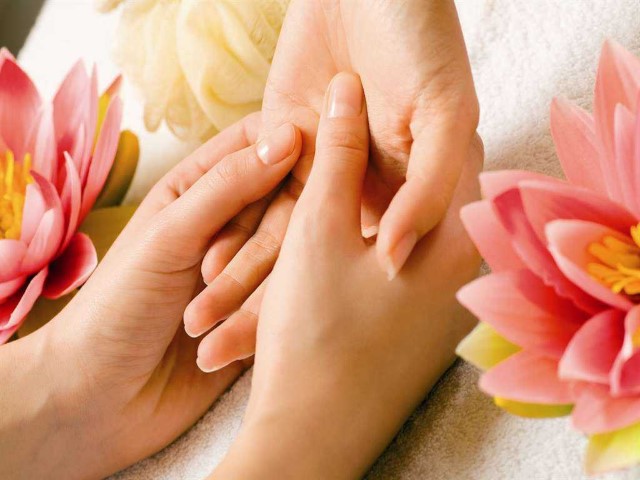 • Relaxační, aromaterapeutická a sportovní masážšíje a ramena 30 min...................................................................................................................300 Kčzáda, šíje, ramena 45 min.......................................................................................................... 370 Kčzáda, šíje, ramena + obličej a hlava 60 min............................................................................. 500 Kčzáda, šíje, ramena + obličej a hlava + plosky nohou + dlaně 90 min...................................... 580 Kčdolní končetiny a plosky nohou 60 min..................................................................................... 500 Kčhorní končetiny + ramena a dlaně 60 min. .............................................................................. 500 Kčobličej a hlava 30 min............................................................................................................... 250 Kčmasáž celého těla 90 - 105 min........................................................................................ 650 - 800 Kč• Ruční lymfatická masážruční lymfatická masáž proti bolesti hlavy 30 min.....................................................................250 Kčruční lymfatická masáž obličeje a hlavy v kombinaci s ultrazvukovým ošetřením a pleťovou maskou 60 min.........................................................................................................................................380 Kčhorní nebo dolní končetiny nebo záda 50 min........................................................................... 400 Kč• Kombinovaná ruční a přístrojová masážrozmasírování hlavního hrudního mízovodu, souběžná ruční lymfatická masáž nohou a přístrojoválymfatická masáž rukou 60 min................................................................................................. 500 Kč• Ošetření proti celulitidě a kombinovaná ruční a přístrojová masážošetření lymfatických uzlin hrudníku, masáž lymfatických uzlin v tříselné (pažní) oblasti, nanesenígelu s rozmarýnovou silicí, ultrazvukové ošetření nejvíce postižených míst – vzniká vibrační aktivace,zlepšuje se krevní oběh a lymfatický tok, následuje zábal končetin s břečtanovým gelem do fólie, přístrojová masáž (nohy, hýždě, břicho), závěrečná modelace 90 min............................ 580 Kčvčetně ultrazvukového ošetření břicha 105 min.........................................................................630 Kč• Přístrojová lymfatická masáž PNEUVEN BEVUK- pro odstranění pocitu těžkých nohou, pro prevenci lipohypertrofie (ukládání tuku v podkoží), přinadměrném zatěžování dolních končetin, pro kosmetickou úpravu hýždí, při celulitidě jako součástcelkového rehabilitačního programu.50 min. - masáž nohou, břicha a hýždí...................................................................................... 250 Kč35 min. - masáž paží a ramen ................................................................................................... 220 Kč•Estetické formování postavy (EFP podle pana Flandery)-kombinace velmi dynamické celotělové ruční tlakové masáže s ozónovým zábalem, při které se používá speciální masážní olej. Masážními hmaty a ozónem se uvolní tukové buňky, zlepší se podkožní metabolismus i krevní oběh a zrychý se odtok toxických látek z těla. Tento postup má výborné výsledky nejen v samotném vyhlazením celulitidy, ale hlavně ve formování postavy, které je na konci pravidelných masáží měřitelné v centimetrech!Masáž se provádí  10 x, ve velmi krátkých časových intervalech, nejlépe 3 x týdně. Doba jedné masáže je 150 minut.Informace o ceně podám osobně na výše uvedeném čísle.Depilace teplým voskem -horní nebo dolní končetiny................................................................................................od 200 Kč• SPOLUPRÁCE S KOSMETICKOU FIRMOU DERMIC (www.dermic.cz)- FOTODEPILACE pulzním světlem trvale redukuje nežádoucí ochlupení z jakékoliv části těla- FOTOOMLAZENÍ pulzním světlem působí na veškeré defekty pleti vzniklé v důsledku stárnutí,zároveň umožnuje zesvětlit pigmentové skvrny, uzavřít rozšířené póry, odstranit jizvy po akné a zmírnit různé nedokonalosti (drobné červené žilky...)TĚLOVÁ I OBLIČEJOVÁ RADIOFREKVENCE je metoda, která účinně zpevňuje a vypíná pokožku na různých částech těla, koriguje ochablost pleti, vede k jejímu vypnutíBĚLENÍ ZUBŮCeník je platný od 1.11.2015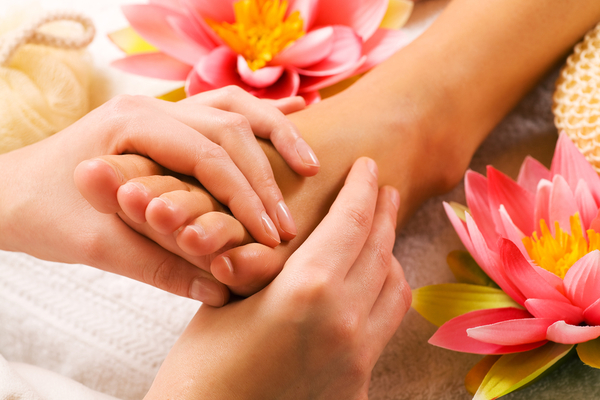 